Complete this form to become a Lender Agent utilizing HomeBridge in USDA’s Guaranteed Underwriting System (GUS).  Lender Agents may enter applications into GUS, order new and/or re-issue credit reports and request preliminary GUS underwriting recommendations.Brokers must be approved with Homebridge to request a Lender Agent role.  Once the form is complete email to: hb-brokerapproval@homebridge.comAll of the following information is required for Homebridge to add a broker as a Lender Agent in GUS:*A username for an established GUS login account must be provided.  See below to request GUS login from USDAHomebridge will provide a confirmation email when the request has been processed.To create an eAuthentication ID for GUS access:Access USDA eAuthenticationat:  https://www.eauth.usda.govFrom left navigation menu click “Create An Account”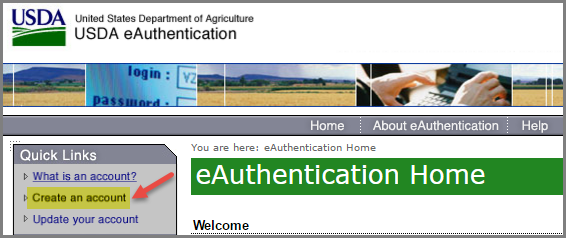 Click “Register for a Level 1 Account”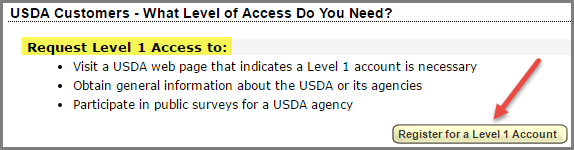 4.   Complete all requested information - follow instructions on the Register for Your Account -- Level 1 form5.   Make sure to click "Activate" the account from the email sent from the eAUTH Help Desk NOTE:  If you do not receive the email to activate your account, check your spam/junk folderBroker Name:Broker Name:Address:Broker Tax ID:Broker Tax ID:GUS Username*:GUS Username*:GUS Username*:Name/TitlePhoneDate